               COMUNE DI PORANO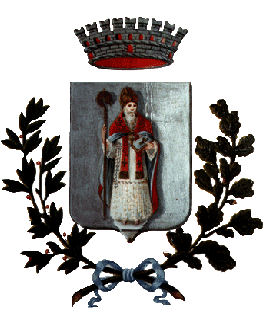                                                  PROVINCIA DI TERNI              P.zza Carlo Alberto, 1 Tel. 0763/374462 int3 fax 0763/374108                            IMPIANTI SPORTIVI “ E. COZZOLINI”Modulo di Richiesta per l’utilizzo del Campo da Tennis/Calcetto (via del Corniolo) da inviare a:  marzia.coppola@comune.porano.tr.it oppure nicola.fortuna@comune.porano.tr.it;Il sottoscritt /   _____________________________________________ residente a _______________  CF _____________________________ tel._______________________richiede l’utilizzo relativo alla struttura   TENNIS   CALCETTO    per il giorno _______ dalle ____ alle____Allega copia conforme documento identità                        in fede_________________________________………………………………………………………………………………………………………………………………………………………………….Il sottoscritt /   _____________________________________________  residente a _______________  CF____________________________ tel. __________________________in qualità di Rappresentante dell’Associazione_____________________ con sede in____________richiede l’utilizzo relativo alla struttura   TENNIS   CALCETTO     per il giorno _______ dalle ____ alle____Allega copia conforme documento identità                        in fede_________________________________………………………………………………………………………………………………………………………………………………………………….Tariffario relativo al Campo da Tennis:		euro	8,00h - singolo diurno 					 euro    10,00h - singolo notturno  (utilizzo luce artificiale)Tariffario relativo al Campo da Calcetto              euro    40,00h - partita diurno 					               euro    50,00h - partita notturno  (utilizzo luce artificiale)IL RICHIEDENTE E’ OBBLIGATO A COMPILARE E SOTTOSCRIVERE L’AUTOCERTIFICAZIONE CHE VERRA’ RILASCIATA DIRETTAMENTE ALL’ENTRATA DEL CAMPO DA GIOCOTutti gli atleti sono tenuti a rispettare le disposizioni relative ai DPCM Governativi e le linee guida emanate il 25 giugno 2020 dalla Conferenza delle Regioni, ovvero:Rispettare le disposizioni del centro sportivo.Sanificare il proprio materiale di gioco.Lavarsi o disinfettarsi le mani, prima di entrare in campo.mantenimento della distanza interpersonale minima di almeno 1 metro in caso di assenza di attività fisica e, per tutti i momenti in cui la disciplina sportiva lo consente, di almeno 2 metri durante l’attività fisica, fatta eccezione per le attività di contatto previste in specifiche discipline.Portare in campo la bottiglia d’acqua personale e bere solo da quella.Non toccare le recinzioni prima di entrare in campo.Indossare un guanto sulla mano non dominante oppure disinfettare le mani con gel idroalcolico frequentemente, e comunque ad ogni cambio di campo.(tennis)Non toccarsi il viso con le mani.Se possibile giocare con palle nuove ed usare sempre la propria racchetta.(tennis)Usare panchine ai lati opposti.Salutare e ringraziare usando soltanto la racchetta. (tennis)Dopo aver giocato cambiare subito, se possibile, l’overgrip della racchetta. (tennis)Dopo aver giocato lavarsi o disinfettarsi le mani.ELENCO PARTECIPANTI OLTRE AL RICHIEDENTEINFORMATIVA SULLA PRIVACYL'Amministrazione Comunale informa, ai sensi dell'art. 13 D.Lgs. 196/2003, che:il trattamento dei dati conferiti con dichiarazioni/richieste è finalizzato allo sviluppo del procedimento amministrativo ed alle attività ad esso correlate;il conferimento dei dati è obbligatorio per il corretto sviluppo dell'istruttoria e degli altri adempimenti;il mancato conferimento di alcuni / tutti i dati richiesti comporta l'interruzione / l'annullamento dei procedimenti amministrativi;in relazione al procedimento ed alle attività correlate, il Comune può comunicare i dati acquisiti con le dichiarazioni / richieste ad altri Enti competenti;il dichiarante può esercitare i diritti previsti dall'art.7, ovvero la modifica, aggiornamento e cancellazione dei dati;titolare della banca dati è il Comune di Porano in fede______________________________                       COGNOME  NOMECODICE FISCALEFIRMA